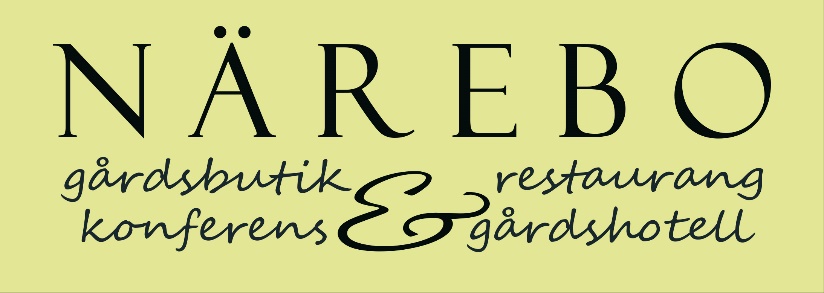 KONFERENS BOKNING PRISERHELDAG	5-10 personer 	638 :- 			11- uppåt         	550:- 			f.m fika (kaffe + smörgås) Lunch e.m fikaHALVDAG5-10 personer	400:-			11- uppåt		312:-			f.m / e.m fikaHALVDAG Med lunch f.m / e.m fika5-10 personer	550:-			11- uppåt		460:-			KONFERENSLOKAL enbart hyra lokal 	250:- / person		HYRA RESTAURANG		1600:-	1-55   pers		2400:-	 55-85 persSamtliga priser exklusive moms